SECTION A – OPEN RESPONSESECTION B – MULTIPLE CHOICEDo not answer these questions on this document. Click on the answer sheet provided at the end of the questions.Now proceed to the answer sheetWASHINGTON LATIN PUBLIC CHARTER SCHOOLCHEMISTRY 2019-20UNIT 5A – CHEMICAL REACTIONS I – ACIDS AND BASESTESTAnswer all questionsRecommended time = 50 minutesBAHATI NJEMA!1.Neutralization reactions are reactions between acids and bases to produce salts. They have a variety of uses, including making different salts.Complete the following table to show the names and formulas of different acids, bases and salts.Neutralization reactions are reactions between acids and bases to produce salts. They have a variety of uses, including making different salts.Complete the following table to show the names and formulas of different acids, bases and salts.Neutralization reactions are reactions between acids and bases to produce salts. They have a variety of uses, including making different salts.Complete the following table to show the names and formulas of different acids, bases and salts.Neutralization reactions are reactions between acids and bases to produce salts. They have a variety of uses, including making different salts.Complete the following table to show the names and formulas of different acids, bases and salts.1.namenameFormulaacid, base or salt?51.KOHbase51. potassium nitrate potassium nitrate51.HNO351.magnesium carbonatemagnesium carbonate MgCO351.magnesium chloridemagnesium chloride51.HCl51.(a)Complete the following symbol equations for neutralization reactions:Complete the following symbol equations for neutralization reactions:Complete the following symbol equations for neutralization reactions:1.(i)KOH + HNO3 →KOH + HNO3 →41.(ii)MgCO3 + 2HCl →MgCO3 + 2HCl →41.(b)State what you would see as reaction (a) (ii) was taking placeState what you would see as reaction (a) (ii) was taking placeState what you would see as reaction (a) (ii) was taking place21.(b)21.TOTALTOTALTOTALTOTAL112.The acidity or alkalinity of a solution can be captured in a single number, called the pH.The acidity or alkalinity of a solution can also be determined by using acid-base indicators. Two common indicators are methyl orange and phenolphthalein. The colors and end-point pH ranges of these indicators are shown in the table below: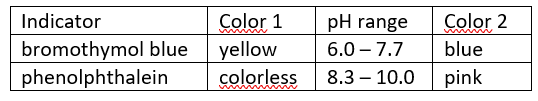 A sample of lemon juice was analysed and found to have a pH of 3A sample of blood was analysed and found to have a pH of 7A sample of 0.1 mol/L sodium hydroxide was also analysedComplete the following table:The acidity or alkalinity of a solution can be captured in a single number, called the pH.The acidity or alkalinity of a solution can also be determined by using acid-base indicators. Two common indicators are methyl orange and phenolphthalein. The colors and end-point pH ranges of these indicators are shown in the table below:A sample of lemon juice was analysed and found to have a pH of 3A sample of blood was analysed and found to have a pH of 7A sample of 0.1 mol/L sodium hydroxide was also analysedComplete the following table:The acidity or alkalinity of a solution can be captured in a single number, called the pH.The acidity or alkalinity of a solution can also be determined by using acid-base indicators. Two common indicators are methyl orange and phenolphthalein. The colors and end-point pH ranges of these indicators are shown in the table below:A sample of lemon juice was analysed and found to have a pH of 3A sample of blood was analysed and found to have a pH of 7A sample of 0.1 mol/L sodium hydroxide was also analysedComplete the following table:The acidity or alkalinity of a solution can be captured in a single number, called the pH.The acidity or alkalinity of a solution can also be determined by using acid-base indicators. Two common indicators are methyl orange and phenolphthalein. The colors and end-point pH ranges of these indicators are shown in the table below:A sample of lemon juice was analysed and found to have a pH of 3A sample of blood was analysed and found to have a pH of 7A sample of 0.1 mol/L sodium hydroxide was also analysedComplete the following table:The acidity or alkalinity of a solution can be captured in a single number, called the pH.The acidity or alkalinity of a solution can also be determined by using acid-base indicators. Two common indicators are methyl orange and phenolphthalein. The colors and end-point pH ranges of these indicators are shown in the table below:A sample of lemon juice was analysed and found to have a pH of 3A sample of blood was analysed and found to have a pH of 7A sample of 0.1 mol/L sodium hydroxide was also analysedComplete the following table:2.SamplepHacidic, neutral or alkaline?Color it turns bromothymol blueColor it turns phenolphthalein2.Lemon juice132.Blood52.Hydrochloric acid2.TOTALTOTALTOTALTOTALTOTAL53.Lactic acid, HC3H5O3, is a weak acid.Xondra had a solution of lactic acid of unknown molarity.She determined the molarity of the lactic acid solution by carrying out a titration with 0.10 mol/L sodium hydroxide solution using phenolphthalein indicator.She found that 21.5 mL of the lactic acid solution were required to react with 25 mL of the sodium hydroxide solution.Lactic acid, HC3H5O3, is a weak acid.Xondra had a solution of lactic acid of unknown molarity.She determined the molarity of the lactic acid solution by carrying out a titration with 0.10 mol/L sodium hydroxide solution using phenolphthalein indicator.She found that 21.5 mL of the lactic acid solution were required to react with 25 mL of the sodium hydroxide solution.3.(a)Describe in detail how Xondra would perform the titration. Include the names of any equipment used.43.43.(b)Calculate the molarity of the lactic acid solution.Use the formula.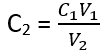 33.33.(c)Describe the change in color Xondra would see when the lactic acid had been completely neutralized.23.23.TOTALTOTAL94.When copper oxide reacts with sulfuric acid, the name of the salt produced isWhen copper oxide reacts with sulfuric acid, the name of the salt produced isAcopper acidBcopper sulfateCsulfuric oxideDsodium chloride2225.A solution of wood bleach has a pH of 2. It could be described as:A solution of wood bleach has a pH of 2. It could be described as:Astrongly acidicBweakly acidicCNeutralDweakly alkalineEstrongly alkaline2226.Which of the following solutions has the highest pH?Which of the following solutions has the highest pH?A1 mol/L ammoniaBVinegarCpure waterD1 mol/L hydrochloric acidEorange juice2227.What would happen if MgO powder was added separately to 50 mL of 0.5 mol/L HCl and 0.5 mol/L lactic acid?What would happen if MgO powder was added separately to 50 mL of 0.5 mol/L HCl and 0.5 mol/L lactic acid?AThe lactic acid would dissolve more MgO but more slowlyBThe lactic acid would dissolve less MgO and more slowlyCThe lactic acid would dissolve the same amount of MgO but more slowlyDThe lactic acid would dissolve the same amount of MgO and at the same rate.EThe lactic acid would dissolve more MgO and more quickly.222